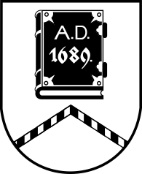 ALŪKSNES NOVADA PAŠVALDĪBADZĪVOKĻU KOMISIJADārza iela 11, Alūksne, Alūksnes novads, LV – 4301, tālrunis 64381496, e-pasts dome@aluksne.lvSĒDE Nr.2114.11.2023., plkst. 10:00Dārza ielā 11, Alūksnē, Alūksnes novadā, 1.stāvs, sēžu zāleSēde pasludināta par slēgtu, pamatojoties uz Pašvaldību likuma 27.panta ceturto daļu. Darba kārtība netiek publiskota, jo satur ierobežotas pieejamības informāciju.Sēdē tiks izskatīti:5 jautājumi par dzīvojamās telpas īres līguma pagarināšanu. 1 jautājums par dzīvojamās telpas īres līguma atjaunošanu sociālajā mājā “Pūcīte”, Mārkalnē, Mārkalnes pagastā, Alūksnes novadā.1 jautājums par atteikumu no dzīvojamās telpas īres piedāvājuma.1 jautājums par izslēgšanu no pašvaldības dzīvokļa jautājumu risināšanā sniedzamās palīdzības reģistra.4 jautājumi par palīdzības sniegšanu dzīvokļa jautājuma risināšanā.